                  День Учителя    2020  Звучат позывные, звук школьного звонкаВедущий 1: Здравствуйте, уважаемые зрители!Ведущий 2: Добрый день!Ведущий 1: Сегодня у нас знаменательное событие – начал свою работу  школьный телеканал «Учительский».И это событие более знаменательно, потому что начало работы нашего телеканала совпало с международным Днем Учителя! И поэтому наш сегодняшний выпуск посвящен именно этому празднику. В прямом эфире для вас работают ведущие – Суховерхая Инна и Чистофор НиколайВедущий 2:                     1 День Учителя повсюду 
Отмечает вся страна, 
Этот день, он самый лучший, 
Добрый день календаря. 2 Тебе, наш любимый учитель, 
Глубокую силу любви 
На этот торжественный праздник 
Ученики принесли.
3 В прекрасную жизнь, в дорогу открытий 
Готовит нас добрый и строгий учитель. 
Бываем упрямы, дерзки, шаловливы, 
Уроки не учим – бывает подчас. 

4 Спасибо, спасибо, что так терпеливы, 
Спасибо за то, что любите нас. 1,Вед. День учителя – праздник особенный,И его отмечают повсюду.Мы с годами становимся взрослыми,Но учителя все не забудем.Мой учитель! С тетрадкой и книжкоюУ доски он стоял или нет.Молодой он, безусый мальчишка был,А сегодня в морщинах и сед.Сколько их пенсионного возрастаВспоминают те дни золотые,Когда шли по аллее в училище,Когда были совсем молодые.Энергичное сердце кипело,Не страшны неудачи и беды.Смело брались за новое дело,А сегодня – бабули и деды.3.Вед. С Днём учителя вас поздравляютВаши дети и мы, ученицы.Пусть в глазах ваших радость сияетИ без слёз будут ваши ресницы.Пусть для вас солнце ярко сверкает,Ваши души теплом согревая,И цветок полевой улыбается,Своей нежной головкой кивая.Пусть для вас песни звонкие льютсяПо весне, когда птицы слетаются.Это значит, что вы не стареете,Это значит, что жизнь продолжается.4.Вед. Сколько ночью тетрадей проверил,
Сколько планов за жизнь написал.
Сколько раз человеку поверил,
И себя за него наказал.
5 Вед.-За мудрость и знание,
-За беспокойное терпение,
- За обаяние и красоту,
- За потрясающий оптимизм,
- За принципиальность и требовательность
- За достоинство, за веру...Вместе: Огромное вам спасибо!  Вед. Пусть в этом зале, в этот час 
Огни горят светлей! 
И вновь мы поздравляем вас, своих учителей!  Наших младших классов звонкий смех – лучшая награда! 
Малыши поздравить вас будут очень рады.2.Вед.  Начальная школа Не за морями и лесами, 
Живут волшебники сейчас, 
Они приходят в школу с нами, 
Вернее, чуть пораньше нас. Метёт ли снег, шумит ли осень, 
Срывая жёлтую листву, 
Они всегда с собой приносят 
И щедро дарят нам весну. 3.Вед.Мы с ними заново открыли 
И звёздный мир, и край земли. 
Они мечтой нас окрылили, 
Сердца отвагою зажгли. 
Мы строим в тундре город-солнце, 
Меняем вечный путь реки. 
Конечно, это их питомцы, 
Конечно, их ученики. 

Мы понимаем, видим сами, 
Как дорог им любой наш класс, 
Как трудно им бывает с нами 
И как ещё трудней без нас. 1 С Днем Учителя поздравить 
              Мы пришли сегодня вас, 
             Пожелать больших успехов, 
              Чтоб учили лучше нас.                           Педагогам посвящается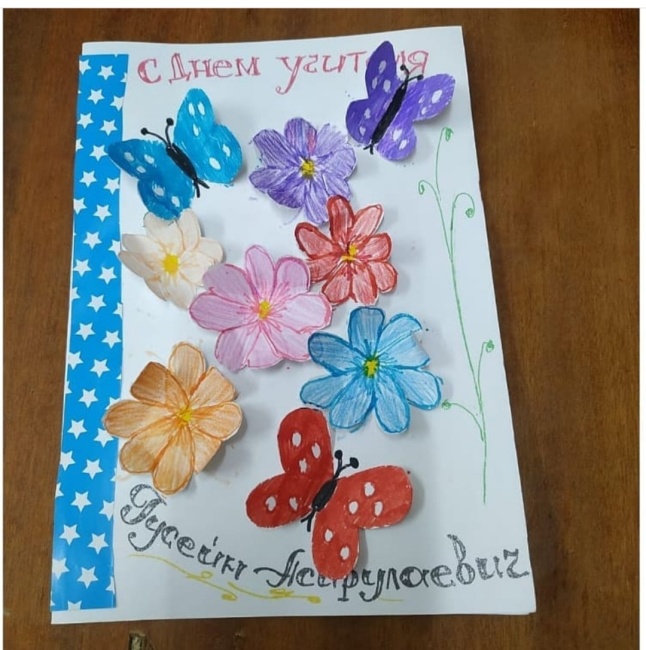 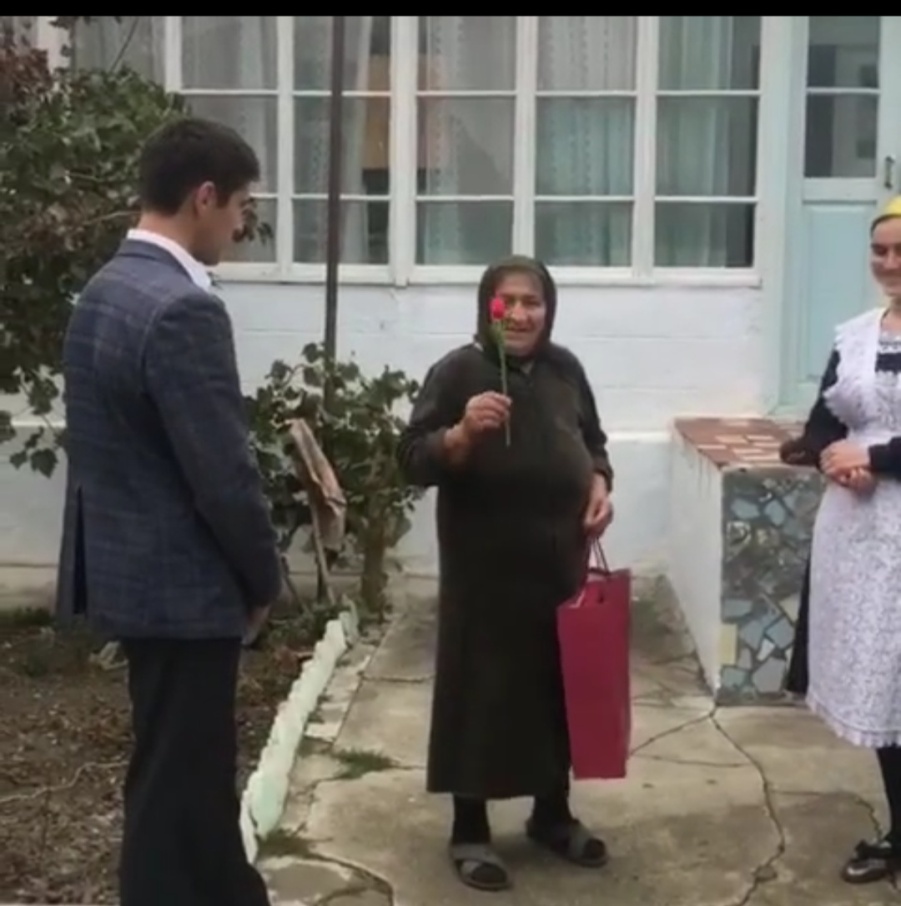 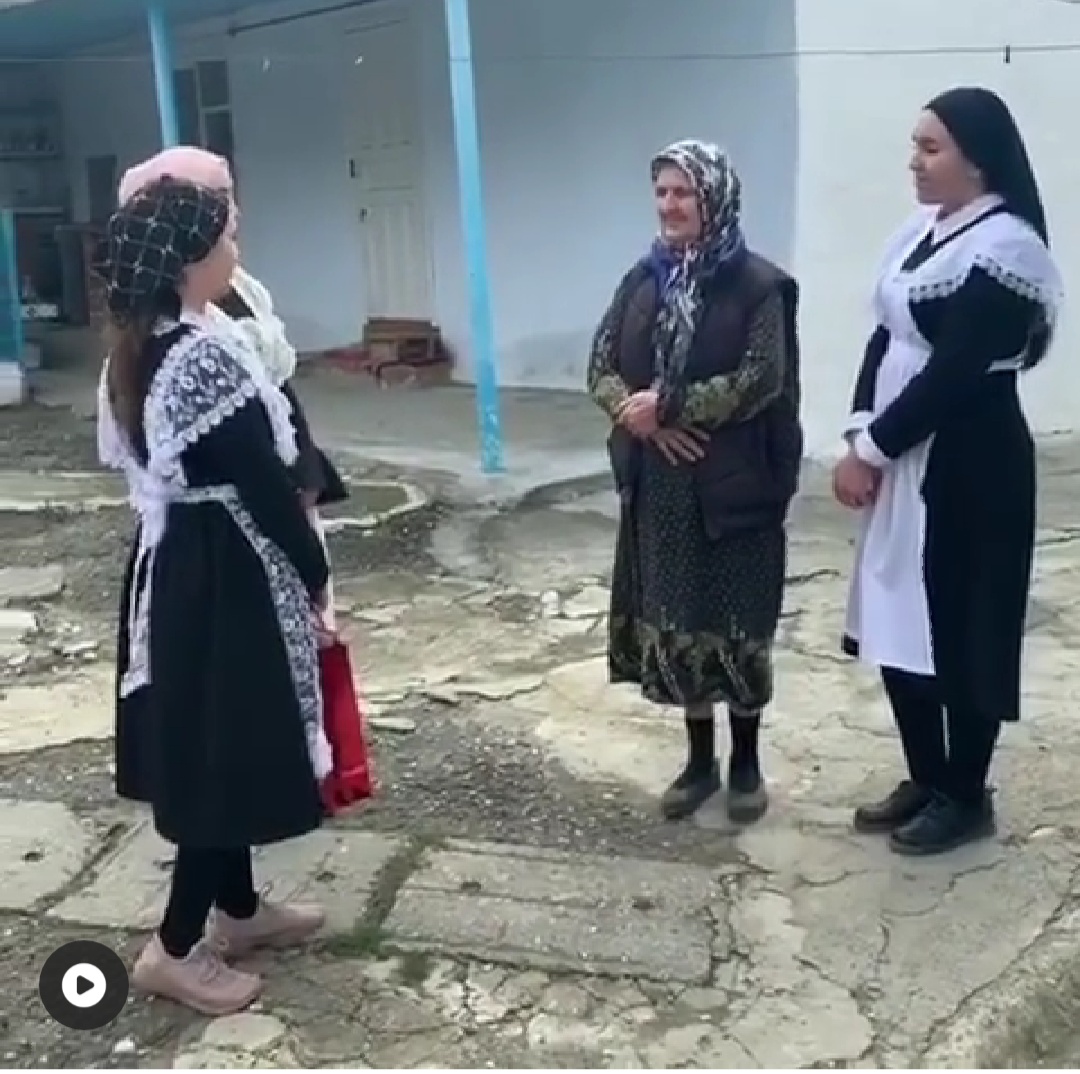 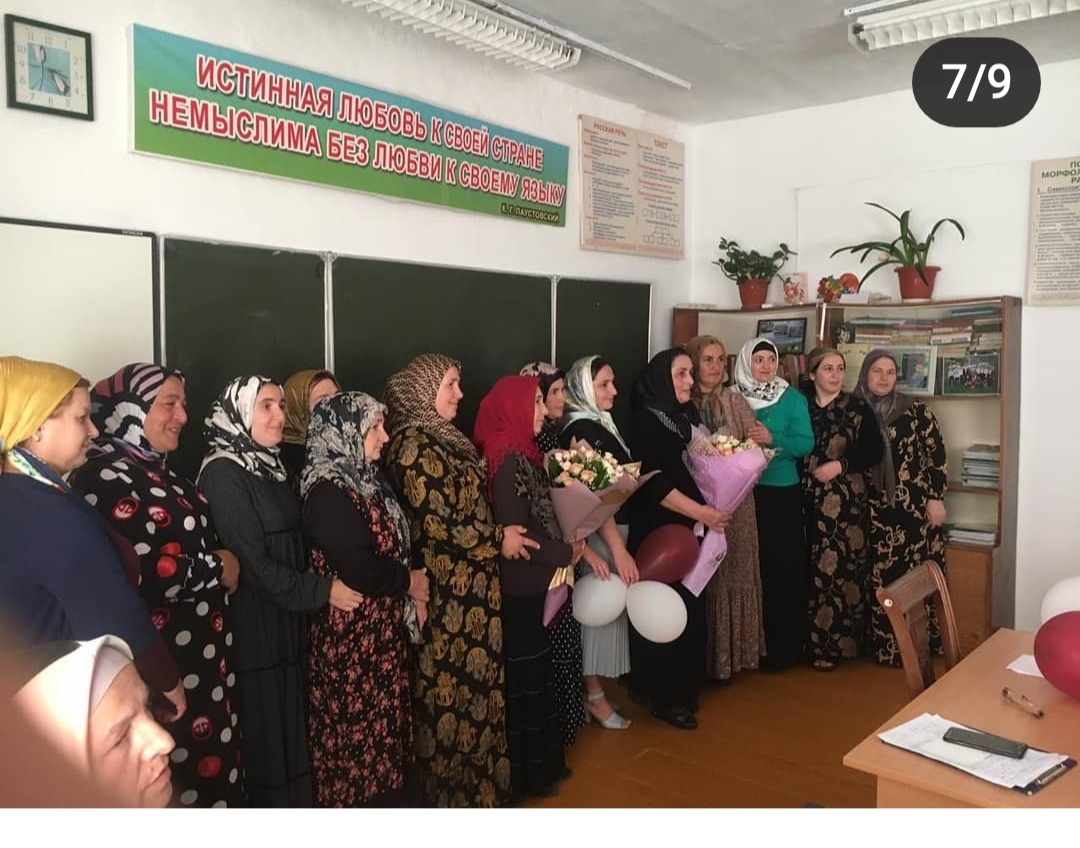 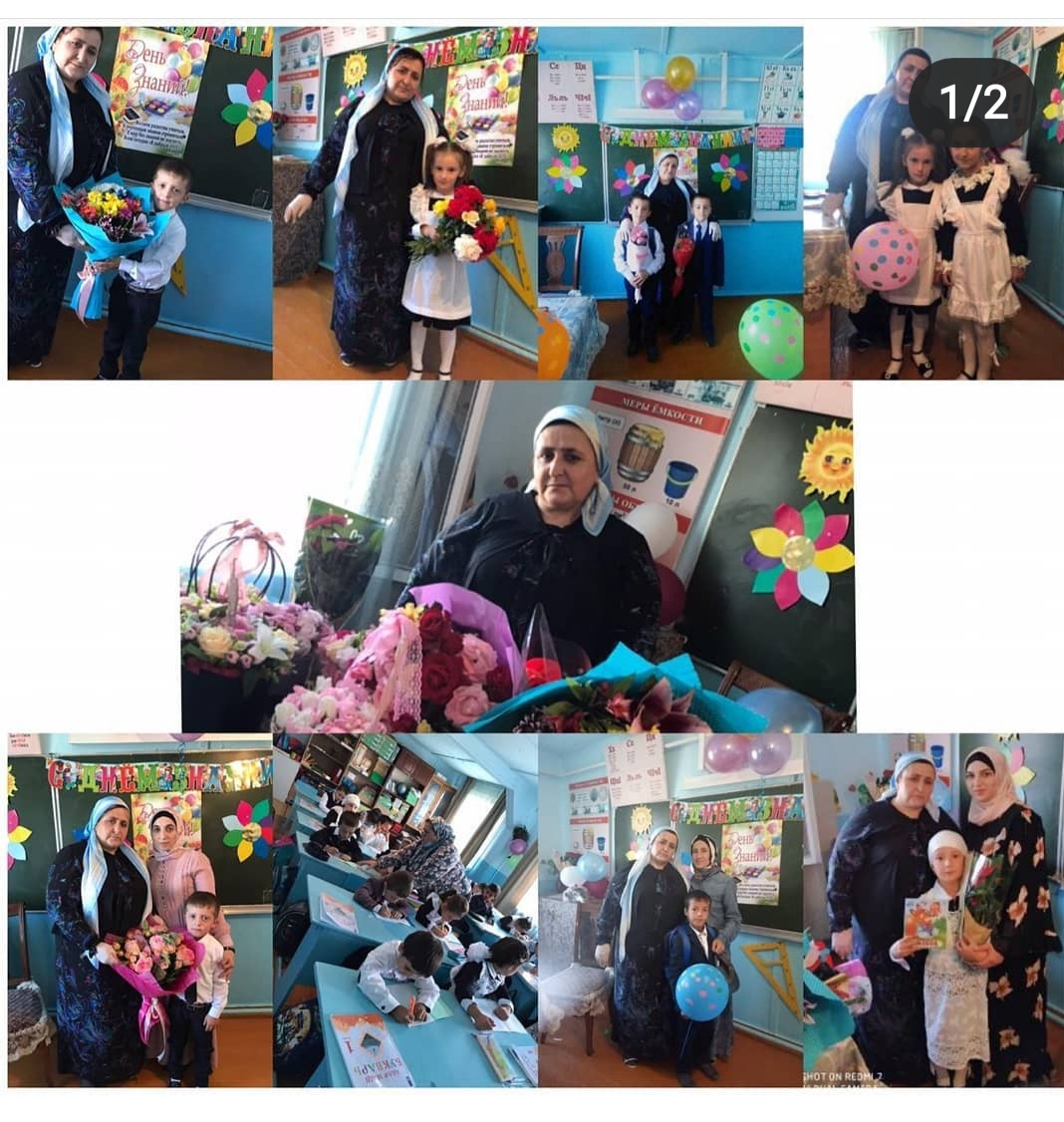 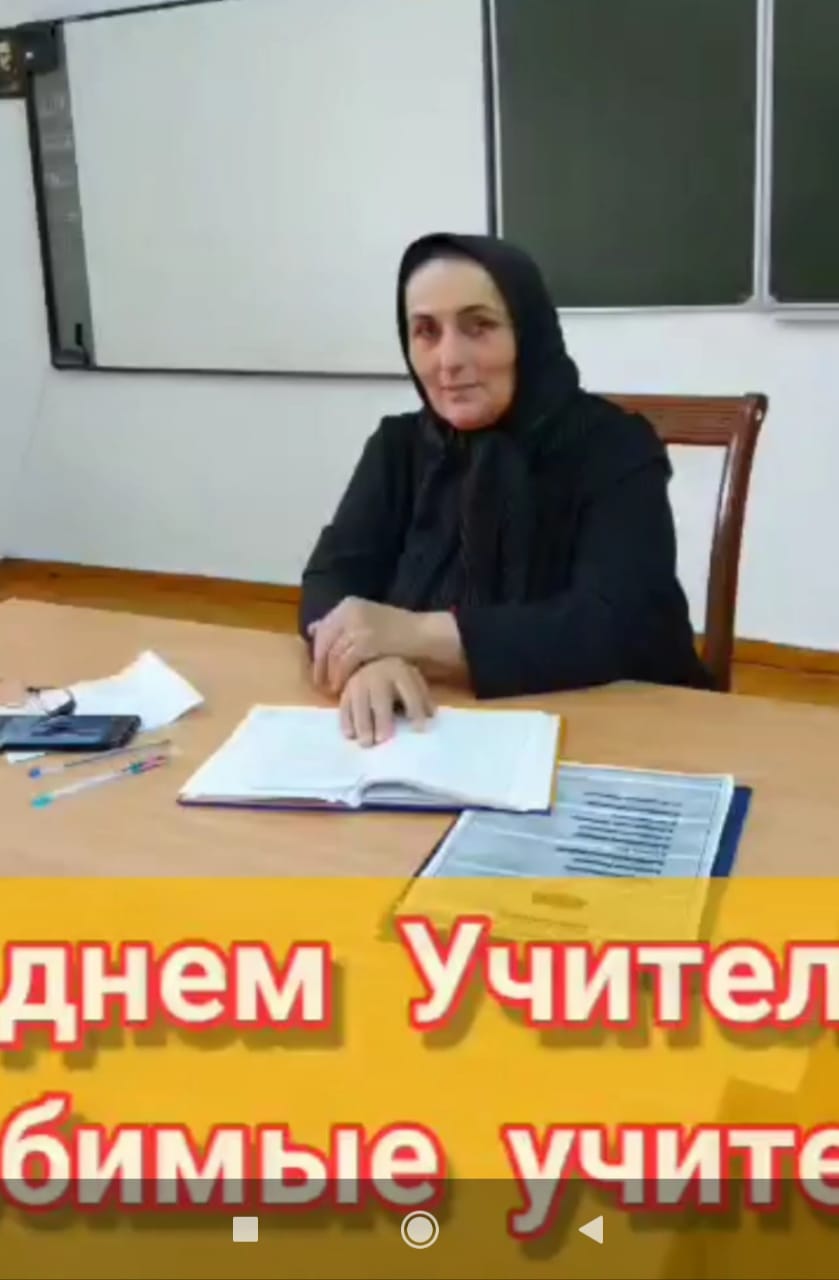 